
Megrendelőlap 		Stiefel Eurocart Kft. 1141 Budapest, Fogarasi út 127.  +36-1-415-2010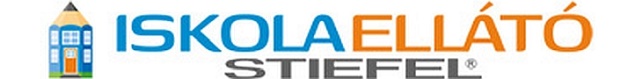 Intézmény neve*	Intézmény címe*Számlázási név*	Számlázási cím*Szállítási cím (ha eltér)*						     +36		                                                   +36E-mail*                                                                    		 telefonszám*                                      		faxszámKapcsolattartó neve, beosztása*Kapcsolattartó e-mail címe                                                     						telefonszáma                                                       A *-gal jelölt mezők kitöltése kötelező.Fizetés módja:	        utánvét		előre utalás		utólagos átutalás (csak oktatási intézményeknek)Megrendelőlap osztályok részére:Osztály: ________	Pedagógus neve: ________	Tanulói munkalapcsomag: 1 2 3 4 5 6 7 8							Karikázza be a megfelelő osztályos csomag számát!Tanulók névsora:10 csomag rendelése esetén az ingyenes szállításon felül egy Pendrive-ot,25 csomag rendelésénél Power Bankot (telefon külső akkumulátor), míg 50 csomag rendelése esetén a Pendrive és a Power Bank mellé még egy 100x70 cm méretű faléces Magyar történeti áttekintés tablót is adunk ajándékba!Amennyiben minimum 50 csomagot rendel az iskola, minden ajándékra jogosulttá válik.A csomagok nagy mennyiségben nincsenek raktáron, így a szállítási határidő 3-4 hét.Kérjük, nyomtassa ki az űrlapot és töltse ki, majd küldje vissza az alábbi elérhetőségek valamelyikére:E-mail: iskola@stiefel				 Postafiók: 1615 Bp., Pf. 209.Kelt*                                                                                                                                  Aláírás*Igényelt darabszámCikkszámTermék megnevezéseBruttó ár/dbBruttó ár összesenTMCSOMAG1Tanulói munkalapcsomag (7db munkalap) ajándék Mo. állatai A3 mini alátéttel és kék filctollal2490 FtTMCSOMAG2Tanulói munkalapcsomag (7dbmunkalap)ajándék gyerek Mo. A3 mini alátéttel és kék filctollal2490 FtTMCSOMAG3Tanulói munkalapcsomag (7db munkalap) ajándék Kerékpáros tízparancsolat A3 mini alátéttel és kék filctollal2490 FtTMCSOMAG4Tanulói munkalapcsomag (7db munkalap) ajándék Világzászlói A3 mini alátéttel és kék filctollal2490 FtTMCSOMAG5Tanulói munkalapcsomag (7db munkalap) ajándék Az emberi izomzat/Érzékszervek A3 mini alátéttel és kék filctollal2490 FtTMCSOMAG6Tanulói munkalapcsomag (7db munkalap) ajándék Periódusos rendszer A3 mini alátéttel és kék filctollal2490 FtTMCSOMAG7Tanulói munkalapcsomag (7 db mukalap) ajándék Angol ABC és Nagy-Britannia térképe A3 mini alátéttel és kék filctollal2490 FtTMCSOMAG8Tanulói munkalapcsomag (7 db mukalap) ajándék Szó- és mondatképzés és nyelvtani alapok A3 mini alátéttel és kék filctollal2490 Ft10 csomag megrendelése esetén a szállítás ingyenes!10 csomag megrendelése esetén a szállítás ingyenes!10 csomag megrendelése esetén a szállítás ingyenes!10 csomag megrendelése esetén a szállítás ingyenes!10 csomag megrendelése esetén a szállítás ingyenes!10 csomag rendelése esetén az ingyenes szállításon felül egy ajándék Pendrive, 25 csomag rendelésénél ajándék Power Bank (telefon külső akkumulátor) jár a csomagok mellé!Amennyiben minimum 50 csomagot rendel az iskola, minden ajándékra jogosulttá válik, emellett egy 100x70 cm-es faléces Magyar történeti áttekintés tablót is adunk ajándékba.10 csomag rendelése esetén az ingyenes szállításon felül egy ajándék Pendrive, 25 csomag rendelésénél ajándék Power Bank (telefon külső akkumulátor) jár a csomagok mellé!Amennyiben minimum 50 csomagot rendel az iskola, minden ajándékra jogosulttá válik, emellett egy 100x70 cm-es faléces Magyar történeti áttekintés tablót is adunk ajándékba.10 csomag rendelése esetén az ingyenes szállításon felül egy ajándék Pendrive, 25 csomag rendelésénél ajándék Power Bank (telefon külső akkumulátor) jár a csomagok mellé!Amennyiben minimum 50 csomagot rendel az iskola, minden ajándékra jogosulttá válik, emellett egy 100x70 cm-es faléces Magyar történeti áttekintés tablót is adunk ajándékba.10 csomag rendelése esetén az ingyenes szállításon felül egy ajándék Pendrive, 25 csomag rendelésénél ajándék Power Bank (telefon külső akkumulátor) jár a csomagok mellé!Amennyiben minimum 50 csomagot rendel az iskola, minden ajándékra jogosulttá válik, emellett egy 100x70 cm-es faléces Magyar történeti áttekintés tablót is adunk ajándékba.10 csomag rendelése esetén az ingyenes szállításon felül egy ajándék Pendrive, 25 csomag rendelésénél ajándék Power Bank (telefon külső akkumulátor) jár a csomagok mellé!Amennyiben minimum 50 csomagot rendel az iskola, minden ajándékra jogosulttá válik, emellett egy 100x70 cm-es faléces Magyar történeti áttekintés tablót is adunk ajándékba.Megjegyzés:Magyar történeti áttekintés faléces falitabló 100x70 cm méretben (értéke: 16 200 Ft)Szállítási költség 10 csomag megrendelése alatt1600 FtMindösszesen1.2.3.4.5.6.7.8.9.10.11.12.13.14.15.16.17.18.19.20.21.22.23.24.25.26.27.28.29.30.